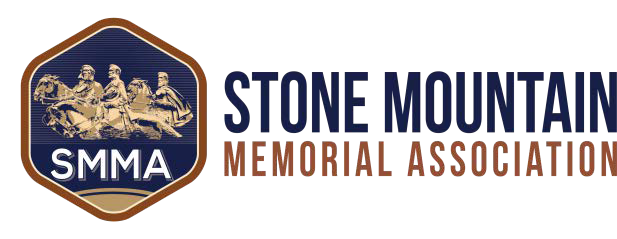 STONE MOUNTAIN MEMORIAL ASSOCIATIONJOB VACANCIESPOSTING DATE: POSTING DEADLINE:                     Tuesday August 31, 2021Open Until FilledJOB TITLE: STARTING SALARY: DEPARTMENT: LOCATION:POLICE OFFICER (FULL-TIME)Grade 15 - $18.93 Hourly (Annually $39,374.44)Public SafetyPublic Safety Headquarters (2027 Old Hugh Howell Road)GENERAL NATURE OF DUTIES: Under the direct supervision of the Police Sergeant (Watch Commander), the officer will perform uniform patrol duty functions, to include technical and confidential law and ordinance enforcement; protection of park property; traffic control; first aid of the sick & injured; preliminary investigation of crimes, accidents, and incidents; writing reports; assisting other public safety employees; and other related duties.REQUIREDQUALIFICATIONS:Must be a citizen of the United States.Must be at least 19 years of age.Must have a valid Georgia Drivers’ License.Must be able to read, speak, and write the English language.Must have a high school diploma or G.E.D.Must be able to pass a drug screening test, and physical exam/physical agility test.Must be able to pass a polygraph assessment and psychological screening.Must be able to stand and walk for long periods of time.Must be able to lift 50+ pounds.Must be able to work in all kinds of weather.Must be able to work any shift, weekends, nights, holidays and overtime.Must possess excellent public relations skills.Must be able to perform in emergency situations.Must be able to meet all requirements for certification by Georgia P.O.S.T.PREFERRED QUALIFICATIONS & EXPERIENCE:Previous Law Enforcement Experience.Current Georgia POST Peace Officer Certification.THIS POSITION IS SUBJECT TO CRIMINAL RECORDS, EMPLOYMENT, AND BACKGROUND CHECKS.THIS POSITION IS OPEN TO: All persons interested in a career in Law Enforcement.TO APPLY FOR THIS POSITION: Qualified applicants can go in person to the Stone Mountain Memorial Association HR Office (located at Confederate Hall, 2003 Robert E. Lee Blvd.) or online at www.stonemountainpark.org and complete the required application. Current DPS employees may submit a memo of interest to the Chief of Police & Fire.STONE MOUNTAIN MEMORIAL ASSOCIATION IS AN EQUAL OPPORTUNITY EMPLOYER2027 Old Hugh Howell Road ● Stone Mountain, Georgia 30083 www.stonemountainpark.org